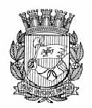 Publicado no D.O.C. São Paulo, 209, Ano 62 Quarta-feira.08 de Novembro de 2017Gabinete do Prefeito, pág. 01LEI Nº 16.738, DE 7 DE NOVEMBRO DE 2017(PROJETO DE LEI Nº 223/17, DOS VEREADORESJOÃO JORGE – PSDB, ADRIANA RAMALHO– PSDB, ALINE CARDOSO – PSDB, AURÉLIO NOMURA– PSDB, CLAUDINHO DE SOUZA – PSDB,EDUARDO TUMA – PSDB, FÁBIO RIVA – PSDB,GILSON BARRETO – PSDB, MARIO COVAS NETO –PSDB E QUITO FORMIGA – PSDB)Altera a Lei nº 14.266, de 06 de fevereirode 2007, que dispõe sobre o Sistema Cicloviáriodo Município de São Paulo, e dá outras providências.JOÃO DORIA, Prefeito do Município de São Paulo, no usodas atribuições que lhe são conferidas por lei, faz saber que aCâmara Municipal, em sessão de 4 de outubro de 2017, decretoue eu promulgo a seguinte lei:Art. 1º A Lei nº 14.266, de 06 de fevereiro de 2007, passa avigorar com as seguintes alterações:“Art. 3º ...............................................................................................................................II - implementar infraestrutura para o trânsito de bicicletase introduzir critérios de planejamento para implantaçãode faixas compartilhadas, ciclovias ou ciclofaixasnos trechos de rodovias em zonas urbanizadas,nas vias públicas, nos terrenos marginais às linhasférreas, nas margens de cursos d'água, nos parques eem outros espaços naturais;” (NR)“Art. 4º Caberá à Secretaria Municipal de Mobilidadee Transportes consolidar o programa de implantaçãodo Sistema Cicloviário do Município de São Paulo edelegar a execução das obras pertinentes.Parágrafo único. A implantação dos trechos cicloviáriosdeverá ser precedida pela realização de audiênciaspúblicas e pela apresentação de estudos de demanda,de viabilidade e de impacto viário, os quais deverão serintegralmente divulgados em sítio eletrônico próprio.”(NR)“Art. 6º A ciclofaixa consistirá numa faixa exclusivadestinada à circulação de bicicletas, delimitada porsinalização específica, utilizando parte da pista derolamento.Parágrafo único. O Sistema Cicloviário do Município deSão Paulo deverá ser composto preferencialmente porfaixas compartilhadas e ciclovias, sendo que a opçãopor ciclofaixas deverá ser adotada apenas quando nãohouver indicação técnica para a implantação de faixascompartilhadas e quando houver disponibilidade deespaço físico ou de recursos financeiros para a construçãode uma ciclovia, desde que as condições físico--operacionais do tráfego motorizado sejam compatíveiscom a circulação de bicicletas.” (NR)Art. 2º A Lei nº 14.266, de 06 de fevereiro de 2007, passa avigorar acrescida do art. 4º-A:“Art. 4º-A. A implantação do Sistema Cicloviário doMunicípio de São Paulo será orientada pelas seguintesdiretrizes:I - integração com os modos e serviços de transporteurbano;II - preferência pela implantação de trechos cicloviáriosde forma contínua e interconectada, permitindoa ligação eficiente entre bairros e distintas regiões doMunicípio;III - transparência e mitigação dos custos ambientais,sociais e econômicos;IV - promoção contínua de esforços para a convivênciasegura entre ciclistas, pedestres e modais de transportemotorizado;V - incentivo à participação popular na definição dostrechos cicloviários a serem implantados;VI - prevalência de soluções cicloviárias tecnicamenteviáveis, harmônicas com o desenvolvimento urbanosustentável e com os demais dispositivos legais pertinentesà mobilidade urbana.” (NR)Art. 3º Ficam revogados os §§ 1º e 2º do art. 7º e o art. 13da Lei nº 14.266, de 06 de fevereiro de 2007.Art. 4º As despesas decorrentes da execução da presentelei correrão por conta das dotações orçamentárias próprias,suplementadas se necessário.Art. 5º Esta lei entra em vigor na data de sua publicação.PREFEITURA DO MUNICÍPIO DE SÃO PAULO, aos 7 de novembrode 2017, 464º da fundação de São Paulo.JOÃO DORIA, PREFEITOANDERSON POMINI, Secretário Municipal de JustiçaJULIO FRANCISCO SEMEGHINI NETO, Secretário do GovernoMunicipalBRUNO COVAS LOPES, Secretário-Chefe da Casa CivilPublicada na Casa Civil, em 7 de novembro de 2017.Gabinete do Prefeito, pág. 03DECRETO Nº 57.968, DE 7 DE NOVEMBRO DE2017Dispõe sobre a elaboração e uniformizaçãodos atos normativos, no âmbito do PoderExecutivo Municipal, bem como disciplinao Centro de Referência da Legislação Municipal– CADLEM-SP.JOÃO DORIA, Prefeito do Município de São Paulo, no usodas atribuições que lhe são conferidas por lei,D E C R E T A:Art. 1º Este decreto estabelece normas e diretrizes paraa elaboração e uniformização dos atos normativos expedidospelas autoridades municipais, de acordo com as respectivascompetências.CAPÍTULO IDOS ATOS NORMATIVOS DA ADMINISTRAÇÃO MUNICIPALArt. 2º São atos administrativos de conteúdo normativo:I - de competência privativa:a) do Prefeito, o decreto;b) dos Secretários Municipais, do Controlador Geral doMunicípio, do Procurador Geral do Município e dos titulares dasentidades da Administração Indireta, a Instrução Normativa;c) do Secretário Municipal da Fazenda, o Parecer Normativoem matéria tributária;d) do Subsecretário da Receita Municipal, da Secretaria daFazenda, o Ato Declaratório Interpretativo;e) do Procurador Geral do Município e do Conselho Municipalde Tributos, a Súmula;f) dos órgãos colegiados, a Resolução;II - de competência comum:a) às autoridades de hierarquia igual ou superior à de Diretorde Departamento, a Portaria;b) às autoridades de hierarquia igual ou superior à de Diretorde Divisão, a Ordem Interna.§ 1º O Prefeito, os Secretários Municipais, o ControladorGeral do Município, o Procurador Geral do Município e os titularesde entidades da Administração Indireta poderão atribuircaráter normativo aos despachos proferidos em expedientesujeito a sua apreciação, com determinação de sua observâncianas situações análogas subsequentes.§ 2º Os órgãos técnicos consultivos poderão emitir pareceressobre os assuntos submetidos a sua consideração que, aprovadospelas autoridades indicadas no § 1º do “caput” desteartigo, no âmbito das respectivas competências, serão adotadoscomo orientação para toda a Administração Municipal.§ 3º Os órgãos colegiados de natureza consultiva expressarãoseu entendimento por meio de Recomendação, reservada aResolução para os pronunciamentos de natureza deliberativa.§ 4º Instrução Normativa é o ato administrativo expedidopelas autoridades referidas no §1º do “caput” deste artigopara complementar, esclarecer e orientar a execução das leis edecretos, no âmbito da competência específica da autoridadeque a subscreve.§ 5º Ordem Interna é o ato administrativo expedido pelosuperior hierárquico com o escopo de orientar o desempenhodas atribuições dos servidores que lhe são subordinados e assegurara unidade de ação do órgão.§ 6º Portaria é o ato administrativo pelo qual a autoridadeexpede determinações gerais em matérias de sua competênciaque não devam ser disciplinadas por Instrução Normativa ouOrdem Interna.§ 7º Os atos normativos referidos neste artigo expedidospor mais de uma autoridade receberão a denominação“Conjunta” (Instrução Normativa Conjunta, Portaria Conjunta,Ordem Interna Conjunta), vedadas quaisquer outras denominaçõesalusivas às unidades de origem (Portaria Intersecretarial,Ordem Interna Interdepartamental, por exemplo).Art. 3º Os regimentos internos, estatutos e regulamentosdos órgãos e entidades da Administração Municipal deverãoser aprovados por:I - Resolução, no caso de órgão colegiado;II – Portaria, se inserido na competência de autoridadeunipessoal;III – Decreto, se da competência do Prefeito.Art. 4º Os decretos terão numeração sequencial em continuidadeà série iniciada em 1939.Art. 5º As Instruções Normativas, Ordens Internas, Portarias,Pareceres Normativos, Atos Declaratórios Interpretativos eResoluções serão numerados em séries próprias, com renovaçãoanual e identificados pela sua denominação, seguida da siglado órgão ou entidade que as tenha expedido, do número do atoe da data da emissão.Parágrafo único. Em caso de ato conjunto, a numeraçãoserá efetuada pela unidade da primeira autoridade indicadana autoria.Art. 6º As Súmulas, Pareceres, Recomendações e DespachosNormativos serão identificados pelos expedientes em queproduzidos, sem prejuízo de outros critérios de identificaçãodefinidos pelas autoridades que os expedirem.CAPÍTULO IIDA ELABORAÇÃO ATOS NORMATIVOSArt. 7º O ato normativo será estruturado em três partesbásicas:I - parte preliminar, com a epígrafe, a ementa, o preâmbulo,o enunciado do objeto e a indicação do âmbito de aplicaçãodas disposições normativas;II - parte normativa, com as normas que regulam o objetodefinido na parte preliminar; eIII - parte final, com as disposições sobre medidas necessáriasà implementação das normas constantes da parte normativa,as disposições transitórias, se for o caso, a cláusula devigência e a cláusula de revogação, quando couber.Art. 8º A ementa explicitará, de modo conciso e sob a formade título, o objeto do ato normativo.Art. 9º O preâmbulo contém a declaração do nome daautoridade, do cargo em que se acha investida e da atribuiçãolegal em que se funda para editar o ato normativo.Art. 10. O primeiro artigo do texto indicará o objeto e oâmbito de aplicação do ato normativo a ser editado.§ 1º O ato normativo terá um único objeto, exceto quandose tratar de projeto de codificação.§ 2º Os atos normativos não conterão matéria estranhaao objeto a que visa disciplinar, ou a este não vinculado porafinidade, pertinência ou conexão.Art. 11. À exceção das Ordens Internas, que serão organizadasem itens indicados por algarismos arábicos, os atosnormativos serão organizados em artigos, identificados pelanumeração ordinal até o nono e cardinal, acompanhada deponto, a partir do décimo.§ 1º O artigo desdobra-se em parágrafos ou em incisos e osparágrafos, em incisos.§ 2º Os parágrafos são indicados pelo símbolo “§”, seguidode numeração ordinal até o nono e cardinal, acompanhada deponto, a partir do décimo, à exceção do “Parágrafo único”, queserá sempre indicado por extenso.§ 3º Os incisos, indicados por algarismos romanos seguidosde hífen, desdobram-se em alíneas, indicadas com letra minúsculaseguindo o alfabeto e acompanhada de parêntese.Art. 12. Deverá ser evitada a edição de ato normativo decaráter independente quando estiver em vigor ato normativo demesma hierarquia que regule a mesma matéria.§ 1º Para os fins do “caput” deste artigo, deve-se priorizara inclusão de novos dispositivos bem como a alteração dos demaisdispositivos constantes do ato normativo em vigor.Art. 13. A cláusula de revogação relacionará, de formaexpressa, todas as disposições que serão revogadas com aentrada em vigor do ato normativo proposto.CAPÍTULO IIIDO CENTRO DE REFERÊNCIA DA LEGISLAÇÃO MUNICIPAL– CADLEM-SPArt. 14. O Centro de Referência da Legislação Municipal– CADLEM-SP, unidade técnica vinculada à Assessoria Técnico--Legislativa da Casa Civil do Gabinete do Prefeito e responsávelpela disponibilização dos atos normativos municipais paraconsulta via internet, é composto por:I - Portal da Legislação: ferramenta única de base de dadosdas normas municipais, com disponibilização de sistema depesquisa via internet no endereço http://legislacao.prefeitura.sp.gov.br;II - Rede de Informação Normativa: agentes de cada umdos órgãos municipais capacitados pela equipe do Centro parao cadastramento das normas emanadas dos respectivos órgãosna ferramenta única de base de dados das normas municipais.Art. 15. Compete ao Centro de Referência da LegislaçãoMunicipal – CADLEM-SP, sob a supervisão da AssessoriaTécnico-Legislativa:I - definir os critérios técnicos de desenvolvimento estruturaldo Portal da Legislação perante a PRODAM;II - desenvolver e divulgar manual de normatização dosprocedimentos de catalogação das normas;III - capacitar todos os operadores da Rede de InformaçãoNormativa para a produção e catalogação dos atos normativos;IV - indexar, revisar e publicar os atos normativos cadastradospelos operadores da Rede de Informação Normativa noambiente web do Portal da Legislação;V - realizar pesquisas temáticas solicitadas em canal eletrônicopróprio, sob demanda, eVI - divulgar boletim semanal sobre os principais atos normativoseditados no período.CAPÍTULO IVDAS DISPOSIÇÕES FINAISArt. 16. O disposto neste decreto restringe-se aos atos deconteúdo exclusivamente normativo, na forma do Anexo I, semprejuízo da emissão de outros atos administrativos pelas autoridadescompetentes, como comunicados, editais, intimações,certidões, autos de infração e afins.Art. 17. Os órgãos e entidades municipais deverão indicar,no prazo de 10 (dez) dias a partir da publicação deste decreto,ao menos um servidor para integrar a Rede de InformaçãoNormativa referida no inciso II do artigo 14 deste decreto, semprejuízo das atribuições perante o órgão de origem.Parágrafo único. A indicação poderá ser formalizada pelaChefia de Gabinete do órgão responsável por mensagem eletrônicaenviada ao e-mail legislação@prefeitura.sp.gov.br.Art. 18. Os atos normativos anteriores a 31 de dezembrode 2017 deverão ser consolidados nos termos da Portaria PREFnº 252, de 29 de agosto de 2017, observando-se a tabela decorrelação dos atos normativos constante do Anexo II.Art. 19. Este decreto entrará em vigor em 1º de janeirode 2018.PREFEITURA DO MUNICÍPIO DE SÃO PAULO, aos 7 de novembrode 2017, 464º da fundação de São Paulo.JOÃO DORIA, PREFEITOPAULO ANTONIO SPENCER UEBEL, Secretário Municipalde GestãoANDERSON POMINI, Secretário Municipal de JustiçaJULIO FRANCISCO SEMEGHINI NETO, Secretário do GovernoMunicipalBRUNO COVAS LOPES, Secretário-Chefe da Casa CivilPublicado na Casa Civil, em 7 de novembro de 2017.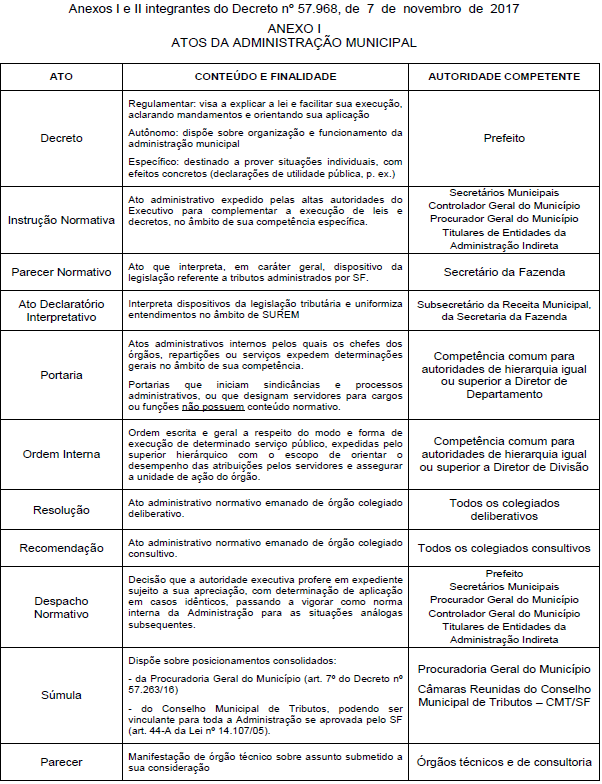 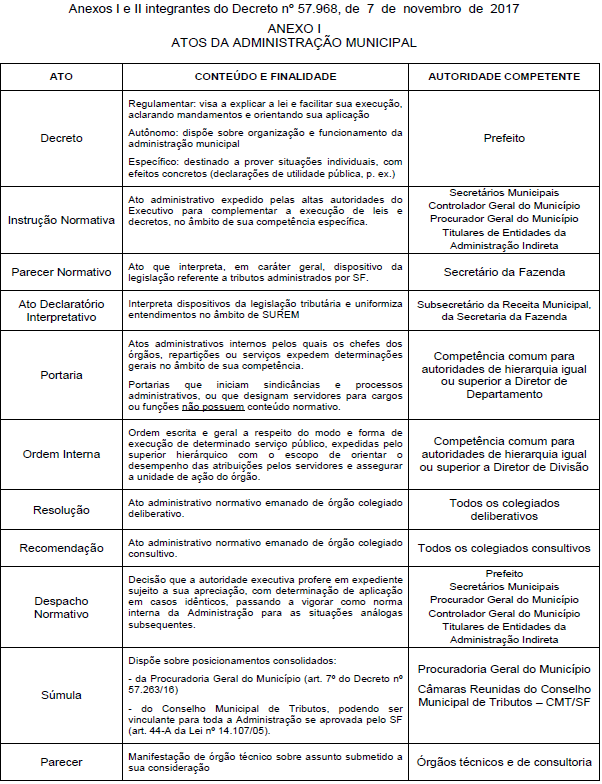 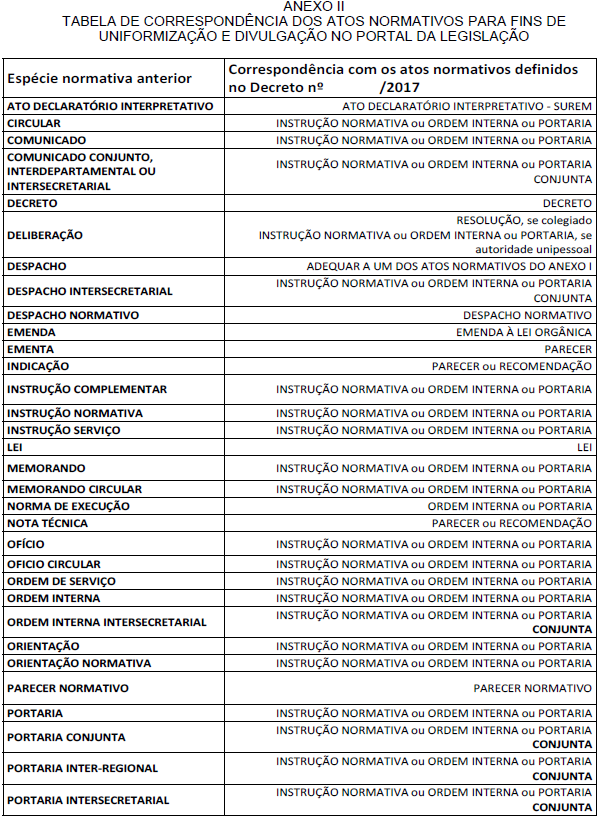 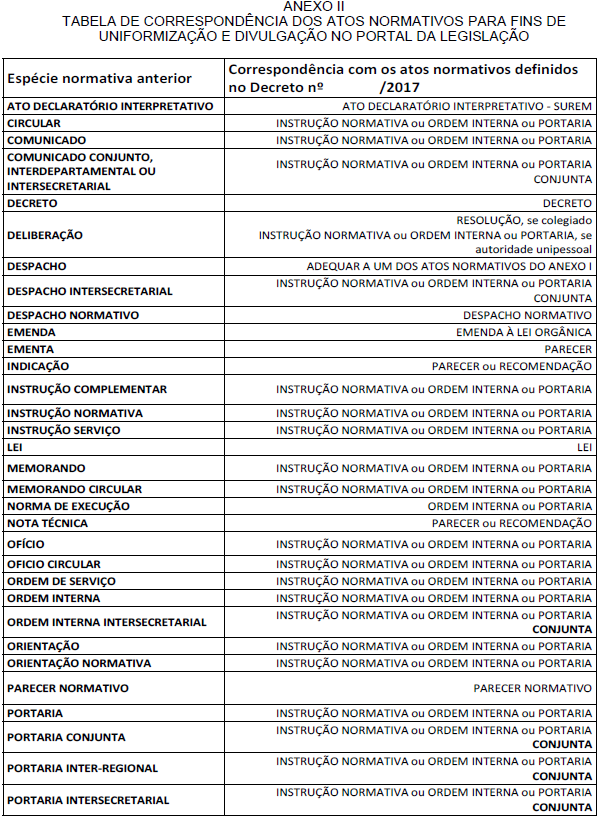 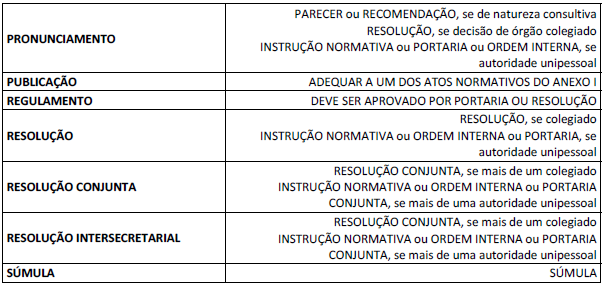 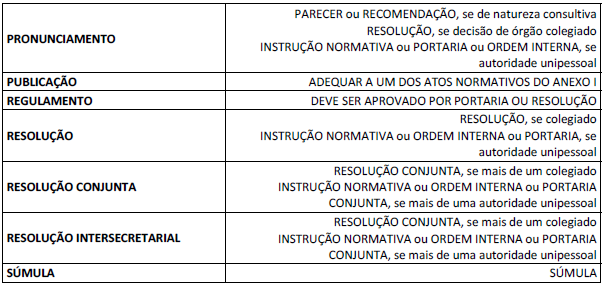 Secretarias, pág. 05TRABALHO E EMPREENDEDORISMOGABINETE DA SECRETÁRIASISTEMA MUNICIPAL DE PROCESSOS – SIMPROCDESPACHOS: LISTA 2017-2-204COORDENADORIA DE SEGURANCA ALIMENTAR E NUTRICIONALENDERECO: .PROCESSOS DA UNIDADE SMTE/COSAN/FEIRA/SUP2016-0.136.548-5 MARCIO DIMAS DE CARVALHOINDEFERIDONAO AUTORIZADA A SOLICITACAO INICIAL TENDO EM VISTAA MATRICULA EM QUESTAO ESTAR SENDO TRANSFERIDAATRAVES DO P. A. N. 2017-0.157.994-02017-0.003.973-0 VANILZA GOMES SILVEIRADEFERIDOAUTORIZADA A INCLUSAO DO(A) PREPOSTO(A) ELIAS MUNIZDE OLIVEIRA, NA MATRICULA N. 016.945-01-8, TITULADAA VANILZA GOMES SILVA - MEI, NOS TERMOS DO ART. 24INCISO VI DO DECRETO N. 48.172/07, SATISFEITAS AS DEMAISEXIGENCIAS LEGAIS.2017-0.123.684-9 BENEDITA APARECIDA DOS SANTOSDEFERIDOAUTORIZADA A TRANSFERENCIA DA MATRICULA DE FEIRANTEN. 016.751-01-9, DE BENEDITA APARECIDA DOS SANTOSPARA WAGNER SILVESTRE DE OLIVEIRA 32342763824,NOS TERMOS DO ARTIGO 18, DO DECRETO N. 48.172/07 ESATISFEITAS AS DEMAIS EXIGENCIAS LEGAIS.2017-0.123.959-7 ANTONIO JOSE DE MELO FILHOINDEFERIDONAO AUTORIZADA A SOLICITACAO INICIAL COM BASE NOARTIGO 03 DO DECRETO 48.172/072017-0.125.255-0 MARIA DO ESPIRITO SANTO SILVACOSTADEFERIDOAUTORIZADA A TRANSFERENCIA DA MATRICULA DE FEIRANTEN. 023.515-01-5, DE MARIA DO ESPIRITO SANTO SILVACOSTA - ME. PARA CHRISTIAN AUGUSTO FELIPE 41635739845,NOS TERMOS DO ARTIGO 18, DO DECRETO N. 48.172/07 ESATISFEITAS AS DEMAIS EXIGENCIAS LEGAIS.2017-0.134.244-4 ISAMU NOHARADEFERIDOAUTORIZADA A TRANSFERENCIA DA MATRICULA DE FEIRANTEN. 008.737-03-7, DE ISAMU NOHARA PARA CLAUDIOYOSHINORI ARAKAKI - ME., NOS TERMOS DO ARTIGO 18, DODECRETO N. 48.172/07 E SATISFEITAS AS DEMAIS EXIGENCIASLEGAIS.2017-0.142.117-4 ADEMAR ALVES DE CARVALHOINDEFERIDONAO AUTORIZADA A SOLICITACAO INICIAL COM BASE NOARTIGO 03 DO DECRETO 48.172/072017-0.147.296-8 FABIO RIBEIRO DE MEDEIROSDEFERIDOAUTORIZADA A TRANSFERENCIA DA MATRICULA DE FEIRANTEN. 013.864-01-7, DE FABIO RIBEIRO DE MEDEIROS - ME.PARA FAMILIA HONORIO LTDA - ME, BEM COMO A INCLUSAODO PREPOSTO AILTON DOS REIS HONORIO JUNIOR, NOS TERMOSDO ARTIGO 18 E 24 INCISO VI, DO DECRETO N. 48.172/07E SATISFEITAS AS DEMAIS EXIGENCIAS LEGAIS.2017-0.150.086-4 MANOEL DA SILVADEFERIDOAUTORIZADA A TRANSFERENCIA DA MATRICULA DE FEIRANTEN. 018.023-01-0, DE MANOEL DA SILVA PARA NICASSIAFERREIRA MOURA 39456835804, NOS TERMOS DO ARTIGO 18,DO DECRETO N. 48.172/07 E SATISFEITAS AS DEMAIS EXIGENCIASLEGAIS.2017-0.151.393-1 NAYARA DA SILVA PAES DE ARAUJODEFERIDOAUTORIZADA A TRANSFERENCIA DA MATRICULA DE FEIRANTEN. 045.530-01-7, COM ADEQUACAO DA METRAGEMPARA 05X04, DE NAYARA DA SILVA PAES DE ARAUJO PARAMARLUCIA SANTOS DA SILVA 11341140873, NOS TERMOSDO ARTIGO 18, DO DECRETO N. 48.172/07 E SATISFEITAS ASDEMAIS EXIGENCIAS LEGAIS.2017-0.157.143-5 VALDERICE BEZERRA FELIX DA S. LACERDADEFERIDOAUTORIZADA A TRANSFERENCIA DA MATRICULA DE FEIRANTEN. 002.798-03-4, DE VALDERICE BEZERRA FELIX DA SILVALACERDA PARA FAMILIA HONORIO LTDA - ME, BEM COMOA INCLUSAO DO PREPOSTO CATHERINE CURY JACOB CLETO,NOS TERMOS DO ARTIGO 18 E 24 INCISO VI, DO DECRETO N.48.172/07 E SATISFEITAS AS DEMAIS EXIGENCIAS LEGAIS.2017-0.157.773-5 IEICIN GUSHIKENDEFERIDOAUTORIZADA A TRANSFERENCIA DA MATRICULA DE FEIRANTEN. 011.631-03-1 COM ADEQUACAO DA METRAGEMPARA 05X04, DE IEICIN GUSHIKEN - ME. PARA EDSON KAZUHIKOGUSHIKEN FEIRANTE - ME., NOS TERMOS DO ARTIGO18, DO DECRETO N. 48.172/07 E SATISFEITAS AS DEMAISEXIGENCIAS LEGAIS.2017-0.157.994-0 MARCIO DIMAS DE CARVALHODEFERIDOAUTORIZADA A TRANSFERENCIA DA MATRICULA DE FEIRANTEN. 041.140-01-0 COM ADEQUACAO DA METRAGEMPARA 05X04, DE MARCIO DIMAS DE CARVALHO - ME. PARALUCELIA ARAUJO FEITOSA 32207001873, NOS TERMOS DO ARTIGO18, DO DECRETO N. 48.172/07 E SATISFEITAS AS DEMAISEXIGENCIAS LEGAIS.FUNDAÇÃO PAULISTANA DE EDUCAÇÃO E TECNOLOGIAProcesso nº 8110.2017/0000215-5Interessado: FUNDAÇÃO PAULISTANA DE EDUCAÇÃO,TECNOLOGIA E CULTURAASSUNTO: Aprovação de Adiantamento Bancário de Agosto de 2017l – Nos termos do disposto no artigo nº 16, Decreto nº 48.592/07, APROVO a prestação de contas do processode Adiantamento Bancário desta Fundação, nº8110.2017/00000215-5, em nome de EMERSON RENAN CORDEIROGARCIA, utilizado para atender despesas de acordo com os incisos I, II e III do artigo 2º da Lei nº 10.513/88, referente ao mês de Agosto de 2017 no valor de R$ 3.000,00 (três mil reais), que onerou a Dotação Orçamentária nº 80.10.12.363.3019.2881.3.3.90.39.00.Servidores, pág. 30TRABALHO E EMPREENDEDORISMOGABINETE DA SECRETÁRIASUPERVISÃO DE GESTÃO DE PESSOASRELAÇÃO DE ADICIONAIS POR TEMPO DE SERVIÇO NOSTERMOS DO ARTIGO 112, DA LEI 8989/79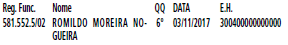 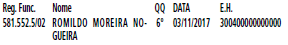 Licitações, pág. 61TRABALHO E EMPREENDEDORISMOGABINETE DO SECRETÁRIOATA DE REALIZAÇÃO DO PREGÃO ELETRÔNICO• Pregão Eletrônico nº :004/SMTE/2017• Processo nº :6064.2017/0000331-9• Objeto :Contratação de empresa especializada no fornecimento, montagem e instalação de divisória naval, divisória sanitáriae forro, para adequação dos espaços necessários à implantação de uma nova unidade do Centro de Apoio ao Trabalho e Empreendedorismo,na forma definida no Termo de Referência, Anexo I do edital.Às 09:52:21 horas do dia 15 de Agosto de 2017, reuniram-se o Pregoeiro deste órgão/entidade José Eudes Alves Silva erespectivo(s) membro(s) da equipe de apoio: Diego Antonio Cleto , FERNANDA AGUIAR e maria aparecida bataier, para realizar osprocedimentos relativos ao Pregão Eletrônico em epígrafe, relativo à oferta de compra - OC: 801007801002017OC00021. Inicialmenteo Pregoeiro abriu a sessão pública em atendimento às disposições contidas no edital, divulgando as propostas recebidas e abrindo a fase de lances.Resultado da Sessão PúblicaEncerrada sem recursoITEM 1• Numero do Item: 1• Descrição: CONSULTE EDITAL.• Unidade de Fornecimento: VIDE EDITAL• Quantidade: 1• Menor Valor: 41.077,0000• CNPJ Vencedor: 26725578000107• Vencedor: I. A. BUENO INSTALACOES & MANUTENCOES - ME• Propostas Entregues: 24• Desistência de Propostas: 0• Propostas Restantes: 24• Propostas Classificadas: 24• Resultado do Item: Adjudicado• Justificativa: ADJUDICO O ITEM OBJETO DESTE CERTAME A EMPRESA, I.A. BUENO INSTALAÇÕES & MANUTENÇÕES–MECNPJ- 26.725.578/0001-07 PELO VALOR TOTAL DE R$ 41.077,00.Preferência de contratação para as microempresas e empresas de pequeno porteNão houve licitante que se encontrasse na condição de empate prevista na Lei Complementar nº 123, de 14 de dezembro de 2006.Análise da Aceitabilidade do Preço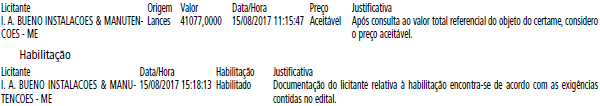 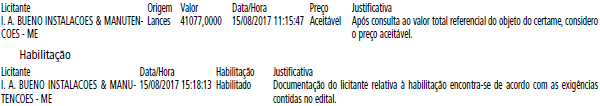 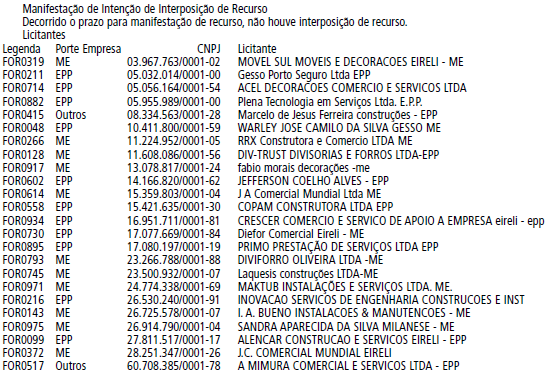 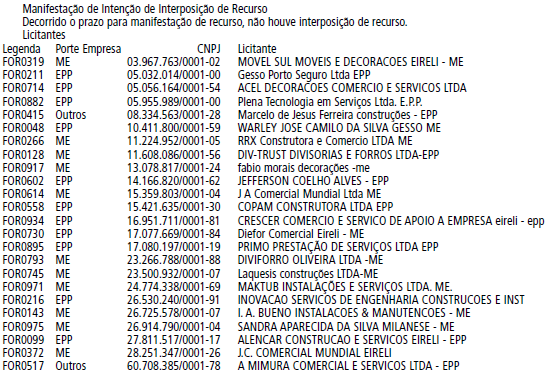 Sessão Pública SuspensaÀs 12:21:52h do dia 15 de agosto de 2017, foi suspensa a sessão pública, em virtude de Análise da documentação..Às 15:05:42h do dia 15 de agosto de 2017, reuniram-se o Pregoeiro deste órgão/entidade José Eudes Alves Silva e respectivosmembros da equipe de apoio para dar continuidade aos trabalhos relativos ao pregão nº: 801007801002017OC00021.Encerramento realizado por José Eudes Alves SilvaATA DE REALIZAÇÃO DO PREGÃO ELETRÔNICOPregão Eletrônico nº : 007/SMTE/2017Processo nº : 6064.2017/0000301-7Objeto : Contratação de empresa especializada para execução de serviços de desinstalação, instalação, e transporte de equipamentosde ar condicionado, incluindo os materiais e equipamentos necessários para a efetivação dos serviços contratados, conformeespecificações constantes do Anexo I deste edital.Às 10:17:29 horas do dia 21 de Setembro de 2017, reuniram-se o Pregoeiro deste órgão/entidade José Eudes Alves Silva e respectivo(s)membro(s) da equipe de apoio: FERNANDA AGUIAR, Luana Barboza da Silva e maria aparecida bataier, para realizar os procedimentosrelativos ao Pregão Eletrônico em epígrafe, relativo à oferta de compra - OC: 801007801002017OC00027. Inicialmente o Pregoeiro abriu asessão pública em atendimento às disposições contidas no edital, divulgando as propostas recebidas e abrindo a fase de lances.Resultado da Sessão PúblicaEncerrada sem recursoITEM 1Descrição: CONSULTE EDITAL.Quantidade / Unidade de Fornecimento: 1 / VIDE EDITALMenor Valor: 19.113,0000CNPJ - Vencedor: 18510830000124 - TROPICAL ENGENHARIA LTDA - MEPropostas Entregues: 13Desistência de Propostas: 0Propostas Restantes: 13Propostas Classificadas: 13Resultado do Item: AdjudicadoJustificativa: ADJUDICO A EMPRESA TROPICAL ENGENHARIA LTDA -ME, POR APRESENTAR OS DOCUMENTOS , CONFORME EDITAL.Propostas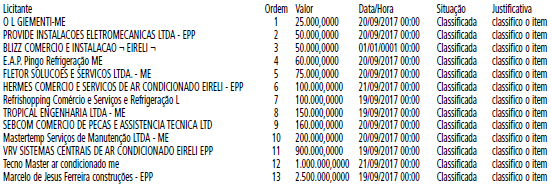 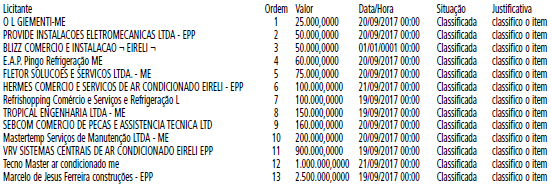 DesistênciaNão houve desistência.Lances OfertadosPreferência de contratação para as microempresas e empresas de pequeno porteNão houve licitante que se encontrasse na condição de empate prevista na Lei Complementar nº 123, de 14 de dezembro de 2006.NegociaçãoNão houve negociação.Análise da Aceitabilidade do Preço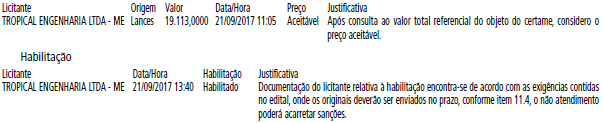 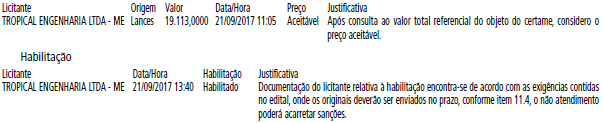 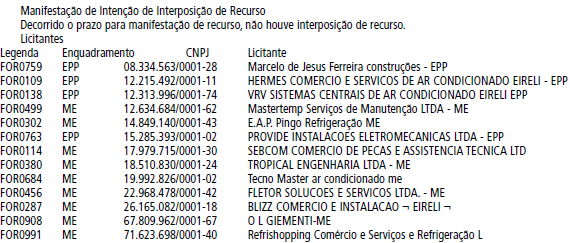 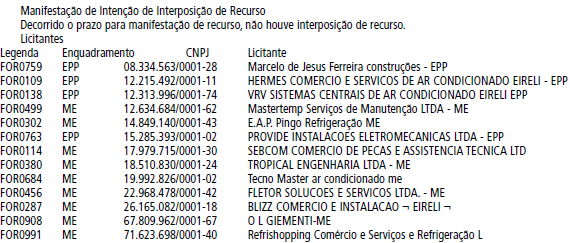 Sessão Pública SuspensaÀs 12:20:15h do dia 21 de setembro de 2017, foi suspensa a sessão pública, em virtude de Análise da documentação..Às 13:36:44h do dia 21 de setembro de 2017, reuniram-se o Pregoeiro deste órgão/entidade José Eudes Alves Silva e respectivosmembros da equipe de apoio para dar continuidade aos trabalhos relativos ao pregão nº 801007801002017OC00027.Encerramento realizado por José Eudes Alves SilvaATA DE REALIZAÇÃO DO PREGÃO ELETRÔNICOPregão Eletrônico nº : 008/2017/SMTEProcesso nº : 6064.2017/0000453-6Objeto : Contratação de empresa especializada na prestação de serviços de transporte rodoviário de carga, em caminhãofechado tipo Baú, compreendendo o transporte de (móveis, utensílios, objetos e demais pertences) de bens em geral (permanente ede consumo), conforme especificações constantes do Anexo I do EDITALÀs 10:08:30 horas do dia 22 de Setembro de 2017, reuniram-se o Pregoeiro deste órgão/entidade José Eudes Alves Silva erespectivo(s) membro(s) da equipe de apoio: Diego Antonio Cleto , FERNANDA AGUIAR e maria aparecida bataier, para realizar osprocedimentos relativos ao Pregão Eletrônico em epígrafe, relativo à oferta de compra - OC: 801007801002017OC00028. Inicialmenteo Pregoeiro abriu a sessão pública em atendimento às disposições contidas no edital, divulgando as propostas recebidas eabrindo a fase de lances.Resultado da Sessão PúblicaEncerrada sem recursoITEM 1Descrição: CONSULTE EDITAL.Quantidade / Unidade de Fornecimento: 1 / VIDE EDITALMenor Valor: 0,0000CNPJ - Vencedor: -Propostas Entregues: 5Desistência de Propostas: 0Propostas Restantes: 5Propostas Classificadas: 5Resultado do Item: AdjudicadoJustificativa: Item 1 Valor negociado no final da Sessão Pública.Propostas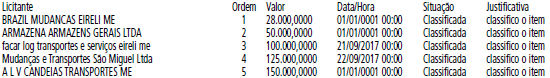 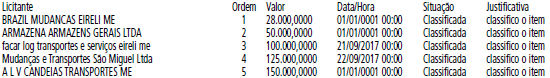 DesistênciaNão houve desistência.Preferência de contratação para as microempresas e empresas de pequeno porteNão houve licitante que se encontrasse na condição de empate prevista na Lei Complementar nº 123, de 14 de dezembro de 2006.NegociaçãoNegociado pelo Valor de R$17.500,00(Dezessete Mil e Quinhentos Reais).Análise da Aceitabilidade do Preço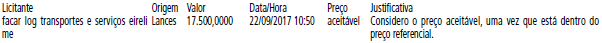 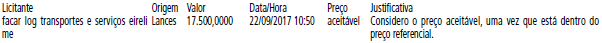 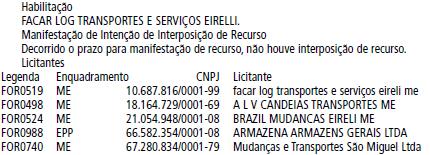 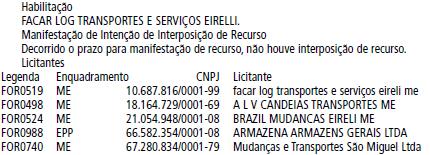 Sessão Pública SuspensaÀs 11:47:49h do dia 22 de setembro de 2017, foi suspensa a sessão pública, em virtude de Aguardando documentação pore-mail, após será informado e registrado em Ata o Resultado..Às 13:31:39h do dia 22 de setembro de 2017, reuniram-se o Pregoeiro deste órgão/entidade José Eudes Alves Silva e respectivosmembros da equipe de apoio para dar continuidade aos trabalhos relativos ao pregão nº 801007801002017OC00028.Encerramento realizado por José Eudes Alves SilvaLicitações, pág. 62ATA DE REALIZAÇÃO DO PREGÃO ELETRÔNICOPregão Eletrônico nº : 010/2017/SMTEProcesso nº : 6064.2017/0000509-5Objeto : Contratação de empresa especializada em Pintura Predial.Às 10:03:26 horas do dia 09 de Outubro de 2017, reuniram-se o Pregoeiro deste órgão/entidade José Eudes Alves Silva erespectivo(s) membro(s) da equipe de apoio: FERNANDA AGUIAR, Luana Barboza da Silva e maria aparecida bataier, para realizaros procedimentos relativos ao Pregão Eletrônico em epígrafe, relativo à oferta de compra - OC: 801007801002017OC00032. Inicialmenteo Pregoeiro abriu a sessão pública em atendimento às disposições contidas no edital, divulgando as propostas recebidas eabrindo a fase de lances.Resultado da Sessão PúblicaEncerrada sem recursoITEM 1Descrição: CONSULTE EDITAL.Quantidade / Unidade de Fornecimento: 1 / VIDE EDITALMenor Valor: 8.900,0000CNPJ - Vencedor: 08418935000102 - Anderson Jose da Silva Construção-MEPropostas Entregues: 29Desistência de Propostas: 0Propostas Restantes: 29Propostas Classificadas: 29Resultado do Item: AdjudicadoJustificativa: ADJUDICO O ITEM AO LICITANTE DE MELHOR, E APRESENTOU TODOS DOCUMENTOS DE HABILITAÇÃO EXIGIDO EM EDITAL.Propostas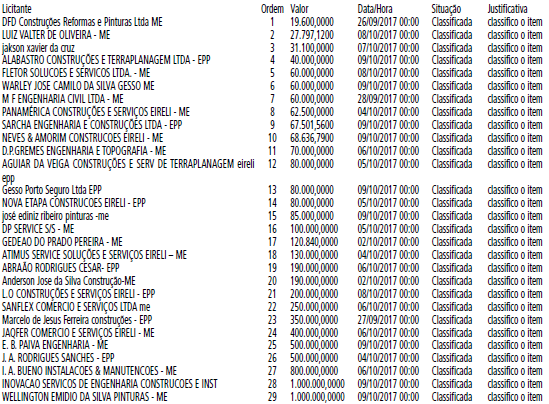 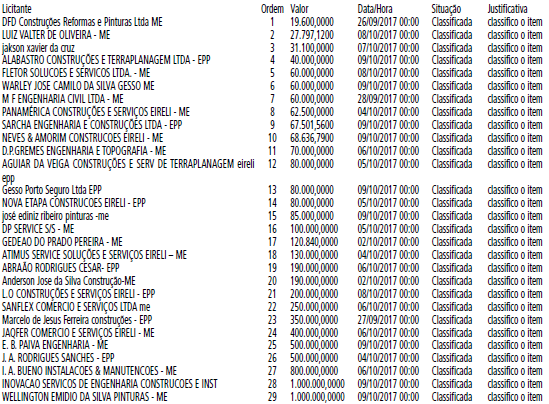 DesistênciaNão houve desistência.Preferência de contratação para as microempresas e empresas de pequeno porteNão houve licitante que se encontrasse na condição de empate prevista na Lei Complementar nº 123, de 14 de dezembro de 2006.NegociaçãoNão houve negociação.Habilitação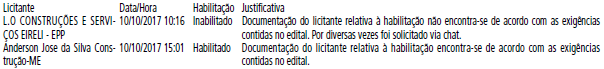 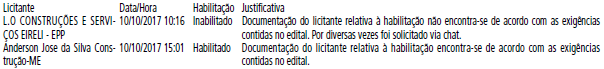 Manifestação de Intenção de Interposição de RecursoDecorrido o prazo para manifestação de recurso, não houve interposição de recurso.ATA DE REALIZAÇÃO DO PREGÃO ELETRÔNICOPregão Eletrônico nº : 011/SMTE/2017Processo nº : 6064.2017/0000319-0Objeto : Contratação de empresa especializada na prestação, de forma contínua, de serviços de copeiragem, com fornecimentode todos os materiais de consumo e equipamentos necessários, conforme quantidades estimadas e especificaçõesdescritas noTermo de Referência – Anexo I.Às 10:02:50 horas do dia 16 de Outubro de 2017, reuniram-se o Pregoeiro deste órgão/entidade José Eudes Alves Silva erespectivo(s) membro(s) da equipe de apoio: Diego Antonio Cleto , FERNANDA AGUIAR e maria aparecida bataier, para realizar osprocedimentos relativos ao Pregão Eletrônico em epígrafe, relativo à oferta de compra - OC: 801007801002017OC00026. Inicialmenteo Pregoeiro abriu a sessão pública em atendimento às disposições contidas no edital, divulgando as propostas recebidas e abrindo a fase de lances.Resultado da Sessão PúblicaEncerrada sem recursoITEM 1Descrição: CONSULTE EDITAL.Quantidade / Unidade de Fornecimento: 12 / MESMenor Valor: 6.617,6500CNPJ - Vencedor: 96647755000151 - Lyncra Limpeza e Serviços Gerais LtdaPropostas Entregues: 18Desistência de Propostas: 0Propostas Restantes: 18Propostas Classificadas: 18Resultado do Item: AdjudicadoJustificativa: ADJUDICO A EMPRESA LYNCRA LIMPEZA E SERVIÇOS GERAIS LTDA., UMA VEZ QUE OFERTOU O VALOR DENTRODO ORÇADO PELA ADMINISTRAÇÃO E APRESENTOU A DOCUMENTAÇÃO EXIGIDA EM EDITAL.Propostas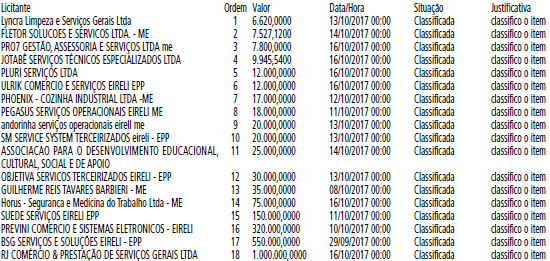 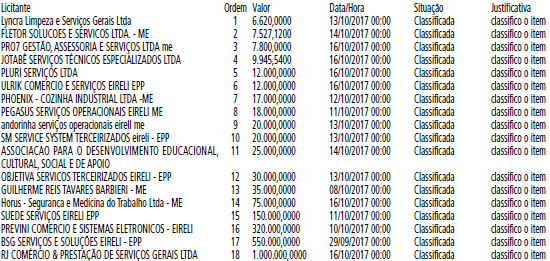 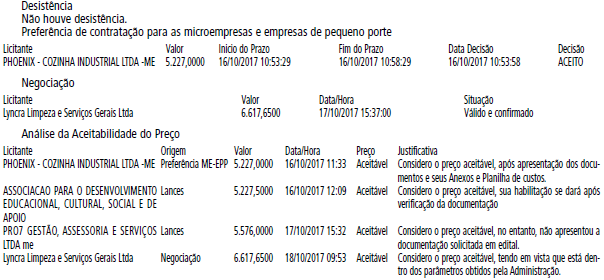 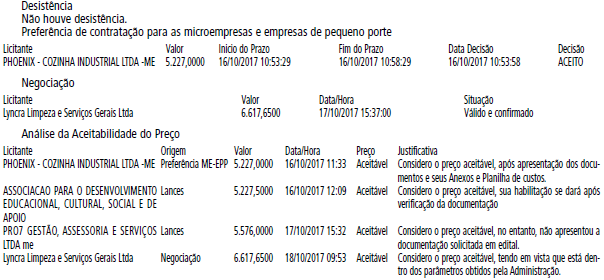 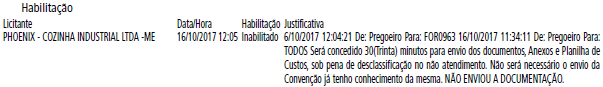 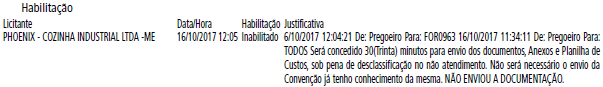 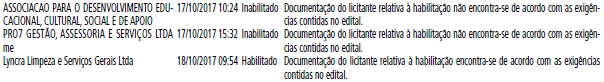 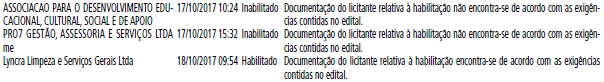 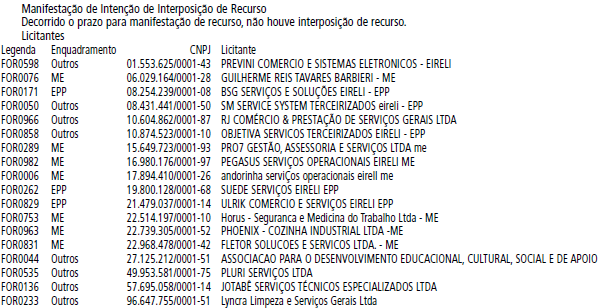 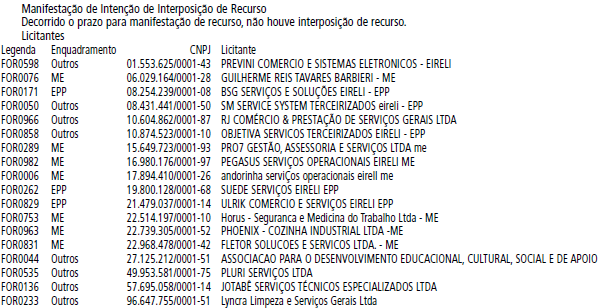 Sessão Pública SuspensaÀs 12:43:38h do dia 16 de outubro de 2017, foi suspensa a sessão pública, em virtude de Refeição/descanso.Às 15:01:11h do dia 16 de outubro de 2017, reuniram-se o Pregoeiro deste órgão/entidade José Eudes Alves Silva e respectivosmembros da equipe de apoio para dar continuidade aos trabalhos relativos ao pregão nº 801007801002017OC00026.Às 16:02:04h do dia 16 de outubro de 2017, foi suspensa a sessão pública, em virtude de Análise da documentação..Às 10:15:33h do dia 17 de outubro de 2017, reuniram-se o Pregoeiro deste órgão/entidade José Eudes Alves Silva e respectivosmembros da equipe de apoio para dar continuidade aos trabalhos relativos ao pregão nº 801007801002017OC00026.Às 11:32:40h do dia 17 de outubro de 2017, foi suspensa a sessão pública, em virtude de Análise da Documentação..Às 15:03:51h do dia 17 de outubro de 2017, reuniram-se o Pregoeiro deste órgão/entidade José Eudes Alves Silva e respectivosmembros da equipe de apoio para dar continuidade aos trabalhos relativos ao pregão nº 801007801002017OC00026.Às 16:22:01h do dia 17 de outubro de 2017, foi suspensa a sessão pública, em virtude de Análise de documentos..Às 09:51:46h do dia 18 de outubro de 2017, reuniram-se o Pregoeiro deste órgão/entidade José Eudes Alves Silva e respectivosmembros da equipe de apoio para dar continuidade aos trabalhos relativos ao pregão nº 801007801002017OC00026.Encerramento realizado por José Eudes Alves SilvaATA DE REALIZAÇÃO DO PREGÃO ELETRÔNICOPregão Eletrônico nº : 012/2017/SMTEProcesso nº : 6064.2017/0000482-0Objeto : Contratação de empresa especializada em fornecimento de locação com concessão de equipamento de autosserviço(“self service”), para fornecimento de café e de outras bebidas quentes, conforme especificações constantes do Anexo I deste edital.Às 10:10:04 horas do dia 18 de Outubro de 2017, reuniram-se o Pregoeiro deste órgão/entidade José Eudes Alves Silva erespectivo(s) membro(s) da equipe de apoio: FERNANDA AGUIAR, Luana Barboza da Silva e MARCELO MONEGATTO, para realizaros procedimentos relativos ao Pregão Eletrônico em epígrafe, relativo à oferta de compra - OC: 801007801002017OC00035. Inicialmenteo Pregoeiro abriu a sessão pública em atendimento às disposições contidas no edital, divulgando as propostas recebidas eabrindo a fase de lances.Resultado da Sessão PúblicaEncerrada sem recursoITEM 1Descrição: CONSULTE EDITAL.Quantidade / Unidade de Fornecimento: 72000 / MESMenor Valor: 0,8700CNPJ - Vencedor: 23465762000169 - PIERCOFFEE BR SERVICES & FACILITIES LTDAPropostas Entregues: 3Desistência de Propostas: 0Propostas Restantes: 3Propostas Classificadas: 3Resultado do Item: AdjudicadoJustificativa: ADJUDICO A EMPRESA PIERCOFFEE BR SERVICES & FACILITIES LTDA., TENDO EM VISTA QUE OFERTOU O VALORDENTRO DO REFERENCIAL OBTIDO PELA ADMINISTRAÇÃO E ENCAMINHOU A DOCUMENTAÇÃO DE ACORDO COM O EDITAL.________________________________________Propostas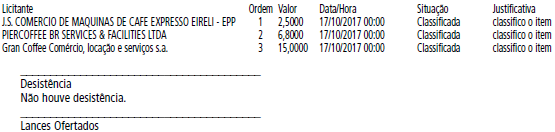 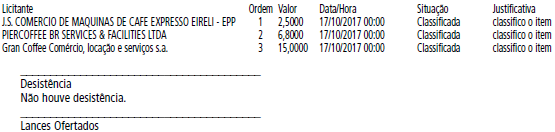 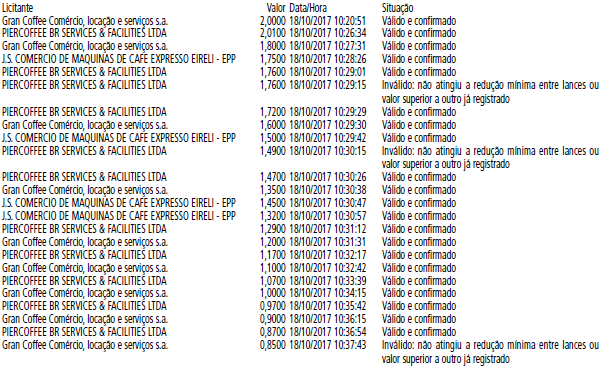 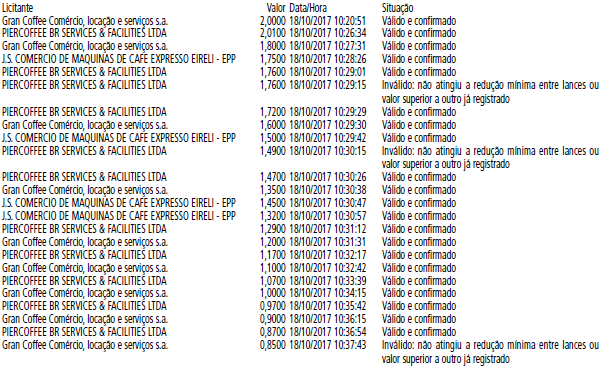 ________________________________________Preferência de contratação para as microempresas e empresas de pequeno porteNão houve licitante que se encontrasse na condição de empate prevista na Lei Complementar nº 123, de 14 de dezembro de 2006.________________________________________NegociaçãoNão houve negociação.Análise da Aceitabilidade do Preço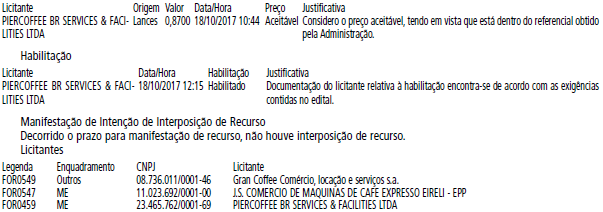 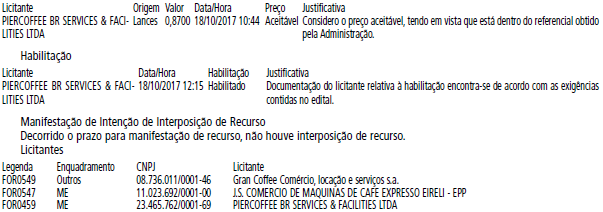 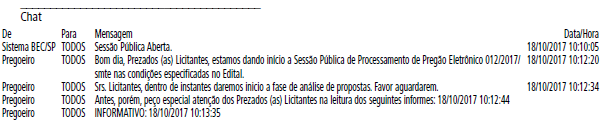 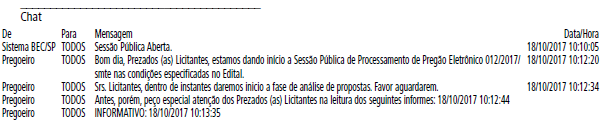 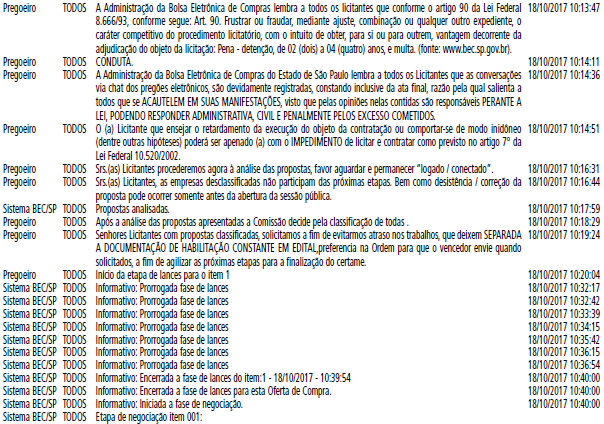 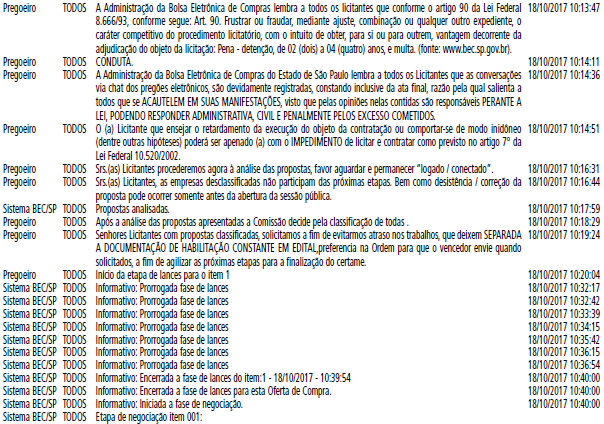 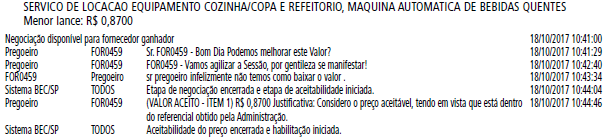 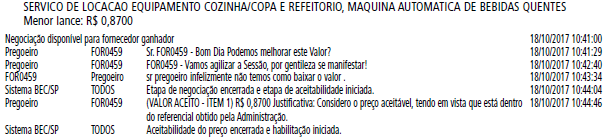 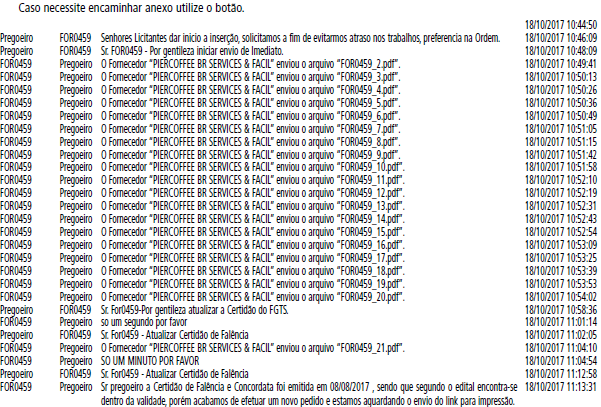 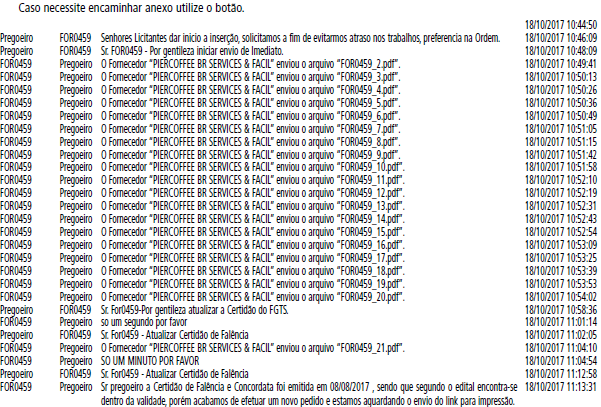 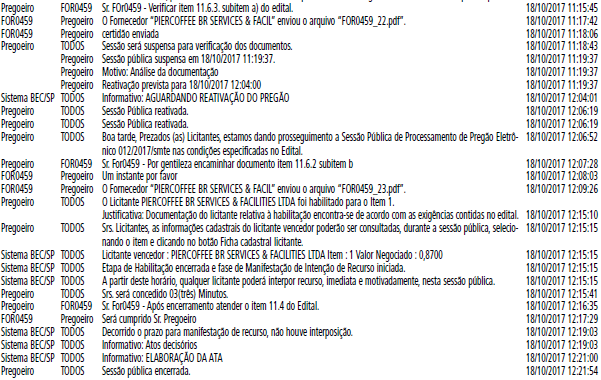 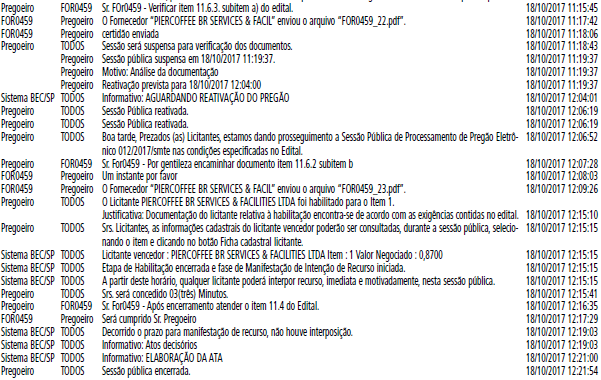 Sessão Pública SuspensaÀs 11:19:37h do dia 18 de outubro de 2017, foi suspensa a sessão pública, em virtude de Análise da documentação.Às 12:06:19h do dia 18 de outubro de 2017, reuniram-se o Pregoeiro deste órgão/entidade José Eudes Alves Silva e respectivosmembros da equipe de apoio para dar continuidade aos trabalhos relativos ao pregão nº 801007801002017OC00035.Encerramento realizado por José Eudes Alves SilvaDESPACHO DO SUPERVISOR DE SGAF6064.2017/0000511-7I – No exercício da competência atribuída pela Portaria nº 053/2017/SMTE, com fundamento na Lei Municipal nº 13.278/02, nos Decretos Municipal nº 44.279/03, nº 46.662/05 e nas Leis Federais nº 10.520/02 e nº 8.666/93 e à vista das informações e documentos contidos no presente, especialmenteas manifestações da Coordenadoria do Trabalho, da Supervisãode Administração e da Supervisão de Execução Orçamentária eFinanceira, bem como da pesquisa mercadológica e do parecer exarado pela Assessoria Jurídica desta Pasta, cujos fundamentos acolho, AUTORIZO a abertura do procedimento licitatório, na modalidade PREGÃO ELETRÔNICO nº 016/SMTE/2017, tipo Menor Preço, objetivando a contratação de empresa especializada na produção de blocos de Formulários de Formalização de Microempreendedor Individual - MEI, na forma do termo de referência, ANEXO I, parte integrante do edital, que obrigatoriamentedeverá ser observado pelos interessados. II – APROVO, assim, a última minuta de edital acostada neste processo eletrônico, observando que a despesa onerará a dotação orçamentária: 30.10.11.334.3019.8.090.3390.39.00.00 do presente exercício financeiro. III – Designo o servidor José Eudes Alves da Silva para atuar como pregoeiro.Extrato de Edital de LicitaçãoAcha-se aberta na Secretaria Municipal de Trabalhoe Empreendedorismo – SMTE da Prefeitura do Municípiode São Paulo – PMSP, a licitação na modalidade PREGÃOELETRÔNICO Nº 016/2017/SMTE, Oferta de Compra nº801007801002017OC00039 tipo MENOR PREÇO, a ser realizadapor intermédio do sistema eletrônico de contratações denominado“Bolsa Eletrônica de Compras do Governo do Estado de SãoPaulo” - BEC, com fundamento nas Leis Federais: nos 10.520/02e a nº 8.666/93 e suas atualizações, Lei Complementar nº123/06, alterada pela Lei Complementar 147/2014 e Legislaçõesmunicipais: Lei nº 13.278/02, Decretos nº 43.406/2003, nº44.279/03, nº 46.662/2005, nº 54.102/2013 e nº 56.475/2015.P ro c e s s o A d m i n i s t r a t i v o E l e t r ô n i c o n º6064.2017/0000511-7 - Pregão Eletrônico nº 016/2017/SMTE.OBJETO: Aquisição de bobinas térmicas para utilizaçãodas Unidades dos Centros de Apoio ao Trabalho eEmpreendedorismo, conforme as especificações técnicascontidas neste Termo de Referência, Anexo I do edital.Início da Sessão: 23/11/2017 – Quinta-Feira - 09:30 horas.Endereço: Secretaria Municipal de Trabalho e Empreendedorismo,Avenida São João, 473 – 5º andar – CENTRO - CEP.01035-000 – São Paulo SP.O Caderno de Licitação, composto de EDITAL e seus ANEXOS,poderão ser adquiridos na Supervisão Geral de Administraçãoe Finanças da Secretaria Municipal do Desenvolvimento,Trabalho e Empreendedorismo, mediante o recolhimento dopreço público, junto à rede bancária credenciada, conformeo disposto no Decreto Municipal nº 57.548/2017, aos cofrespúblicos, por meio de Guia de Arrecadação, até o último dia útilque anteceder a data designada para a abertura do certame ougratuitamente através dos endereços eletrônicos da Prefeiturado Município de São Paulo – PMSP: http://e-negocioscidadesp.prefeitura.sp.gov.br ou pela Bolsa Eletrônica de Compras doGoverno do Estado de São Paulo www.bec.sp.gov.br, mediantea obtenção de senha de acesso ao sistema e credenciamento deseus representantes.DESPACHO DO SUPERVISOR GERAL6064.2017/0000551-6SMTE – Pregão Eletrônico nº 014/2017/SMTE. I – Noexercício da competência que me foi atribuída pela Portaria053/2017/SMTE-GAB, à vista dos elementos de convicção constantesno presente, especialmente a Ata da Sessão Pública doPregão Eletrônico, que, nos termos da Portaria 103/2015-SDTE--GABINETE, foi firmada pelo Pregoeiro e a equipe de apoio,a qual ora acolho, HOMOLOGO a adjudicação procedida doPREGÃO ELETRÔNICO Nº 014/017/SMTE, tipo Menor Preço, queobjetivou a contratação de empresa especializada no fornecimentode lâmpadas e acessórios, conforme especificações constantesdo ANEXO I deste edital, tendo como vencedora do certame,a empresa LUMINUS COMERCIAL ELÉTRICA – LTDA - EPP,inscrita no CNPJ sob o nº 07.885.913/0001-81, totalizando ovalor global de R$ 17.700,00 (dezessete mil e setecentos reais).DESPACHO DO CHEFE DE GABINETEI – No exercício da competência que foi atribuída PelaPortaria nº 038/2013/SDTE, atual SMTE, a vista dos elementosde convicção constante do presente, especialmente a homologaçãoproferida pelo Supervisor Geral de Administração eFinanças, AUTORIZO a emissão das Notas de Empenho, nostermos do Decreto Municipal n° 57.578/2017, que oneraráas seguintes dotações orçamentárias: 30.10.11.334.3019.8.090.3.3.90.39.00.00, 30.10.11.122.3024.2.100.3.3.90.30.00.00, 30.10.08.605.3011.4.301.3.3.90.30.00.00. do presenteexercício financeiro. II - Em atendimento ao Decreto Municipalde nº 54.873/2014, designo os servidores: Adilson Alexandrede Oliveira - RF 845.766.2, para atuar como Gestor Titular eJosué Ferreira de Sousa - RF 839.062.2, para atuar como GestorSubstituto; e os servidores, Francisco Laurindo de Oliveira - RF723.669.7, para Fiscal Titular e Carlos Felipe Borges Bonfim - RF844.018.2, como Fiscal Substituto.FUNDAÇÃO PAULISTANA DE EDUCAÇÃO E TECNOLOGIADO PROCESSO 8110.2017/0000235-0INTERESSADO: FUNDAÇÃO PAULISTANA DE EDUCAÇÃO,TECNOLOGIA E CULTURAASSUNTO: Aquisição de manequins e desfibrilador paraserem utilizados nas aulas práticas da Escola Técnica de SaúdePública Prof. Makiguti. Pregão EletrônicoI - À vista dos elementos constantes do presente, no usodas atribuições a mim conferidas por lei e com fulcro nasLeis Federais n.º 8.666/1993 e 10.520/2002, na Lei Municipal13.278/2002, nos Decretos Municipais n.º 44.279/2003 e46.662/2005 e manifestação da Assessoria Técnico Jurídicadesta Fundação (Parecer FUNDATEC/AJ n.º 5282129), a qualadoto como razão de decidir, HOMOLOGO o resultado docertame - Pregão Eletrônico n.º 26/Fundação Paulistana/2017,que tem por objeto a quisição de material de análise clínicaspara ser utilizado nas aulas ministradas na Escola Técnica deSaúde Pública Prof. Makiguti, segundo o critério de menorpreço, conforme Ata de Realização do Pregão Eletrônico (SEI n.º5155432), no qual o pregoeiro ADJUDICOU o LOTE 02 (manequim- braço) à sociedade empresária BARACA PROLAB PRODUTOSPARA LABORATORIOS LTDA ME, inscrita no CNPJ/MFsob o n.º 04.879.401/0001- 14, pelo valor total de R$ 2.000,00(dois mil reais) e lote 03 (desfibrilador) à sociedade empresáriaNLABORDIDATICA MEDICAL EIRELI - EPP, inscrita no CNPJ/MFsob o n.º 53.519.021/0001-84, pelo valor total de R$ 3.400.00(três mil e quatrocentos reais), todos devendo onerar a dotaçãoorçamentária 80.10.12.363.3019.2.881.4.4.90.52.00.00.II - Em consequência, fica autorizada a emissão das competentesnotas de empenho, liquidação e pagamento para opresente exercício.III - A fiscal de contrato será a servidora Sra. Kelly SilvaBraz, RG: 34.057.061-1, tendo como suplente a Sra. Katia Freitasde Oliveira, RG 44.299.215-4.IV - DECLARO fracassada a sessão pública que processou ocertame para o lote 01, que tratou da aquisição de manequimde corpo inteiro para o mesmo objeto em epígrafe, posto que asespecificações do bem não foram descritas de maneira suficiente;portanto, DETERMINO a posterior e necessária remessa dosautos à Supervisão de Administração para trativas de elaboraçãode nova referência8110.2017/0000192-2INTERESSADO: FUNDAÇÃO PAULISTANA DE EDUCAÇÃO, TECNOLOGIAE CULTURA/ JOSE CARLOS DA SILVEIRA JUNIOR - MEASSUNTO: Aquisição de bolas para para o curso PRONATECno Centro de Formação Cultural Cidade Tiradentes. Dispensade licitação. Ateste dos serviços com atraso. Aplicação depenalidade.I – No uso das atribuições que me foram conferidas porLei, nos termos do artigo 12 da Lei 16.115/2015, e com fulcrono artigo 54 do Decreto 44.279/2003, que regulamentou a Lei13.278/2002 e art. 87 da Lei 8.666/93, na manifestação conclusivada Assessoria Jurídica (SEI 5206999), a qual adoto comorazão de decidir, APLICO penalidade contratual à empresa JOSECARLOS DA SILVEIRA JUNIOR - ME, inscrita no CNPJ/MF sob onº 04.944.581/0001-70, no montante de 5,0% (cinco por cento)sobre o valor total da nota de empenho n.º 285/2017, por atrasona entrega, totalizando o valor de R$ 132,85 (cento e trinta edois reais e oitenta e cinco centavos).ATA DE REALIZAÇÃO DO PREGÃO ELETRÔNICOPregão Eletrônico nº : 28/FundaçãoPaulistana/2017Processo: 8110.2017/0000274-0Objeto : A aquisição da licença software Microsoft Office 365 business para atender às necessidades de toda a equipe da FundaçãoPaulistana nas demandas de escrita, elaboração de planilhas, slides para apresentação e acesso e envio de e-mails, conformeespecificações constantes do Anexo II deste Edital. Às 10:31:15 horas do dia 06 de Novembro de 2017, reuniram-se o Pregoeirodeste órgão/entidade Bruno Ruiz Segantini e respectivo(s) membro(s) da equipe de apoio: Luciana Kulik Camargo, Luiz GuilhermeBender e Vanda Kiragossian, para realizar os procedimentos relativos ao Pregão Eletrônico em epígrafe, relativo à oferta de compra- OC: 801085801002017OC00031. Inicialmente o Pregoeiro abriu a sessão pública em atendimento às disposições contidas noedital, divulgando as propostas recebidas e abrindo a fase de lances.Resultado da Sessão PúblicaEncerrada sem recursoITEM 1Descrição: CONSULTE EDITAL.Quantidade / Unidade de Fornecimento: 12 / UNIDADEMenor Valor: 750,0000CNPJ - Vencedor: 20347337000187 - NEST SOLUÇÕES TECNOLÓGICAS LTDA - EPPPropostas Entregues: 6Desistência de Propostas: 0Propostas Restantes: 6Propostas Classificadas: 6Resultado do Item: AdjudicadoJustificativa: TENDO EM VISTA QUE A LICITANTE ATENDEU OS REQUISITOS EDITALÍCIOS, BEM COMO A REFERÊNCIA, ITEMADJUDICADO.Propostas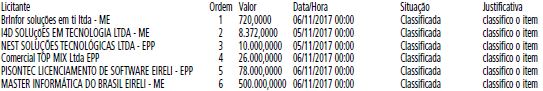 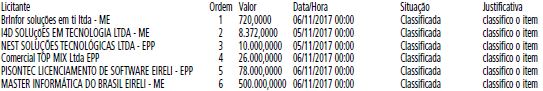 DesistênciaNão houve desistência.Preferência de contratação para as microempresas e empresas de pequeno porteNão houve licitante que se encontrasse na condição de empate prevista na Lei Complementar nº 123, de 14 de dezembro de 2006.Negociação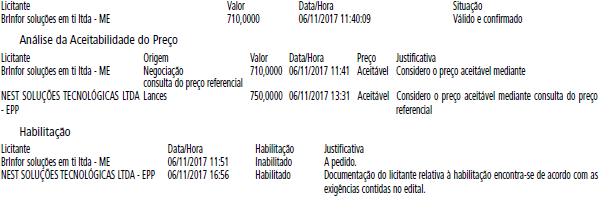 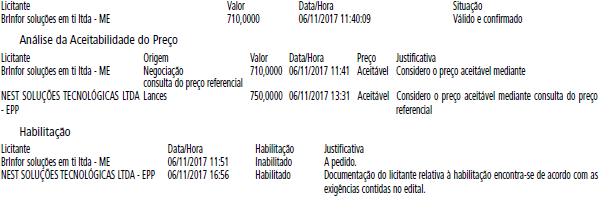 Manifestação de Intenção de Interposição de RecursoRecurso interposto. Motivação e juízo de admissibilidade disponível para consulta na aba “recurso” do pregão eletrônico. Casoseja aceito, será concedido o prazo de 03 dias para entrega de memoriais e 03 dias para contrarrazões.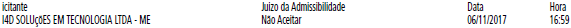 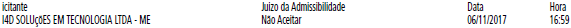 Sessão Pública SuspensaÀs 13:32:07h do dia 06 de novembro de 2017, foi suspensa a sessão pública, em virtude de Almoço.Às 14:37:14h do dia 06 de novembro de 2017, reuniram-se o Pregoeiro deste órgão/entidade Bruno Ruiz Segantini e respectivosmembros da equipe de apoio para dar continuidade aos trabalhos relativos ao pregão nº 801085801002017OC00031.Considerações finais Agradecendo a participação de todos, informamos que os autos seguirão para o Sr. Diretor, que, a seu critériohomologará o certame, após a apresentação dos documentos originais nos autos administrativos no prazo de 02 (dois) dias úteis.Data 06/11/2017 às 17:13:25A Ata na íntegra encontra-se disponível no endereço https://www2.bec.sp.gov.br – OC: 801085801002017OC00031.CONTRATANTE: FUNDAÇÃO PAULISTANA DEEDUCAÇÃO, TECNOLOGIA E CULTURACONTRATADA: UP4 ELEVADORES LTDA -MEOBJETO: Manutenção dos Elevadores do Centro de FormaçãoCultural Cidade Tiradentes e para a Escola de Saúde PúblicaProfº Makiguti.VALOR DO ATUALIZADO: VALOR MENSAL R$ 1.875,00 (UMMIL OITOCENTOS E SETENTA E CINCO REAIS), VALOR GLOBALpresente vigência contratual será de R$ 19.608,87 A PARTIR DE23 DE DEZEMBRO DE 2017 e R$ 22.500,00 (VINTE E DOIS MIL EQUINHENTOS REAIS) HAVENDO A PRORROGAÇÃO CONTRATUAL.DOTAÇÃO ORÇAMENTÁRIA: 80.10.12.363.3019.2.881.3.3.90.39.00CLÁUSULA PRIMEIRA – DO VALORO valor global para a presente vigência contratual será de R$ 19.608,87, sendo que o valor mensal passará a ser de R$ 1.875,00 (mil oitocentos e setenta e cinco reais) a serem contabilizados a partir de 23 de dezembro de 2017, data em que passaráa vigir o acréscimo contratual e havendo a prorrogação contratual o valor global R$ 22.500,00 (vinte e dois mil e quinhentos reais).CLÁUSULA SEGUNDA – DA INCLUSÃO2.1 Acréscimo do elevador presente na Escola Técnica de Saúde Pública Prof. Makiguti, a partir de 23 de dezembro de 2017. Em atendimento ao art. 6º do Decreto 54.873/2014, fica designado como fiscal do contrato pela a Escola Técnica de Saúde Pública Prof. Makiguti, Sra. Marly Junko Kouhiro Menezes RG nº 14.923.941-5 e como suplente Sra. Aline de Oliveira Dias, RG nº 41.623.166-4.Data da Assinatura 24 de outubro de 2017TERMO ADITIVO N. 02 AO CONTRATO N. 08/FUNDAÇÃO PAULISTANA/2016PROCESSO N.º 8110.2016/0000034-7CONTRATANTE: FUNDAÇÃO PAULISTANA DE EDUCAÇÃO,TECNOLOGIA E CULTURACONTRATADA: CENTURION SEGURANÇA E VIGILÂNCIA LTDAOBJETO: Prestação de serviços vigilância e segurança patrimonial integrada, com a instalação e manutenção de equipamentos de vigilância eletrônica e controle de acesso para a Escola Técnica de Saúde Pública Professor Makiguti, situada à Av. dos Metalúrgicos, nº 1945 e Centro de Formação Cultural Cidade Tiradentes, situada à Rua Inácio Monteiro nº 6900, ambos à Cidade Tiradentes – São Paulo – SP, administrados pela Fundação Paulistana de Educação, Tecnologia e Cultura. VALOR GLOBAL DO CONTRATO: R$ 2.019.425,11 (dois milhões dezenove mil, quatrocentos e vinte cinco reais e onze centavos), sendo R$ 1.988.597,40 (um milhão, novecentos e oitenta e oito mil, quinhentos e noventa e sete reais e quarenta centavos), para o serviço de segurança e vigilância patrimonial e R$ 30.827.82 (trinta mil, oitocentos e vinte e sete reais e trinta e dois centavos), para o serviço de Monitoramento. VALOR MENSAL DO CONTRATO: R$ 170.854,41 (cento e setenta mil, oitocentos e cinquenta e quatro reais e quarenta e um centavo), e a partir de 14/04/2018 será de R$ 165.716,44 (cento e sessenta e cinco reais, setecentos e dezesseis mil equarenta e quatro centavos), uma vez que o serviço de Monitoramentoserá encerrado.CLÁUSULA PRIMEIRA – DA PRORROGAÇÃO CONTRATUALProrrogação da vigência contratual por mais 12 (doze) mesesdos serviços de segurança e vigilância patrimonial, contadosa partir de 14 de outubro de 2017.Prorrogação da vigência contratual por mais 06 (seis) meses dos serviços de monitoramento, contados a partir de 14 de outubro de 2017.Data da Assinatura 29 de setembro de 2018EXTRATO TERMO ADITIVO 04 AO CONTRATONO 009 / 2015 / FUNDATECPROCESSO ADMINISTRATIVO Nº 2015-0.270.321-8CONTRATANTE: FUNDAÇÃO PAULISTANA DE EDUCAÇÃOTECNOLOGIA E CULTURACONTRATADA: PLENA TERCEIRIZAÇÃO DE SERVIÇOS EIRELIOBJETO: Contratação de serviços continuados de manutençãopredial preventiva, corretiva e jardinagem para o Centro de Formação Cultural de Cidade Tiradentes e para a Escola de Saúde Pública Profº Makiguti . VALOR DA PRORROGAÇÃO: R$ 32.390,00 (trinta e dois miltrezentos e noventa reais), valor global R$ 388.680,00 (trezentose oitenta e oito mil seiscentos e oitenta reais)CLÁUSULA PRIMEIRAProrrogação da vigência contratual por mais 12 (doze)meses, contados a partir de 17 de novembro 2017.Fica indicado como fiscal do contrato para a Escola Técnicade Saúde Pública Profº Makiguti Sr. Thiago Possato Medeiros,RG nº 46.680.276-9 e como suplente Sra.Kátia Freitas de Oliveira,RG nº 44.299.215- 4 e para o Centro de Formação Cultural,Sr.Erick Johny Rodrigues do Nasciment, RG nº 48.777.806-6 ecomo suplente Diego Freitas Ribeiro, RG nº 44.857.693- 4.TERMO DE CONTRATO 19/FUNDAÇÃO PAULISTANA/2017OBJETO: Contratação de empresa especializada na locação,instalação e manutenção de aparelhos purificadores de água,para locar, instalar e fazer a manutenção de 1 (um) aparelho nasede da Fundação Paulistana de Educação, Tecnologia e Cultura,situada na Av. São João, 473 – 6º andar – Centro, São Paulo/SP.CONTRATANTE: Fundação Paulistana de Educação Tecnologiae CulturaCONTRATADA: Brasfilter Indústria e Comércio Ltda.VALOR DO CONTRATO: R$600,00DOTAÇÃO A SER ONERADA: 80.10.12.363.3019.2.881.3390.39.00.00NOTA DE EMPENHO: 335/2017PROCESSO: 8110.2017/0000181-7Fica designado os seguintes fiscais: Fiscal do ContratoSr. Celso Varella – e-mail: cvarella@prefeitura.sp.gov.brSuplente: Sra. Ivie Macedo Sousa – e-mail: iviesousa@prefeitura.sp.gov.brData da Assinatura: 24 de outubro de 2017Do Processo Administrativo 2017-0.0.127.337-0INTERESSADO: FUNDAÇÃO PAULISTANA DE EDUCAÇÃO,TECNOLOGIA E CULTURAASSUNTO: Edital de chamamento tendo em vista a obtenção deparceria com Organização da Sociedade Civil, através de termode fomento, para implementação de projeto educacional pararealização de cursos de qualificação profissional. Contratação.I – No uso das atribuições que me foram conferidaspor lei e demais elementos do presente, em especial o ParecerTécnico exarado pela Comissão de Seleção do Edital de Chamamentopara Celebração de Termo de Fomento às fls. 417 e418 e com fulcro na Lei Federal 13.019 de 31 de julho de 2014,regulamentada municipalmente pelo Decreto 57.575, de 29 dedezembro de 2016 e ainda no Edital de Chamamento Público n.º01/Fundação Paulistana/2017, com resultado final homologadoem 21 de outubro de 2017, AUTORIZO a celebração de Termo deFomento com o Centro Organizacional de Acompanhamento Humano– COACH, inscrita no CNPJ/MF sob o n.º 09.241.265/0001-56, para realização de cursos – com fornecimento de insumose equipamentos em locais a serem indicados pela Fundação- de atendimento e recepção, ajudante de cozinha, assistenteadministrativo, garçom, manutenção de informática, mecânicade refrigeração, operador de editoração eletrônica, técnicasde vendas e operador de caixa, com duração de 160 (cento esessenta) horas, com 03 (três) turmas cada, visando atender emmédia 810 (oitocentos e dez) alunos, com o valor total previstode R$ 1.467.173,48 (um milhão, quatrocentos e sessenta e setemil, cento e setenta e três reais e quarenta e oito centavos) ;II – Por consequência, e com fulcro no mesmo amparo legal,AUTORIZO a emissão das respectivas notas de empenho, liquidaçãoe pagamento, totalizando o valor de R$ 1.100.380,11(um milhão, cem mil e trezentos e oitenta reais e onze centavos),onerando a dotação 80.10.12.363.30.19.2.881.3.3.90.39.00.00 do presente exercício, devendo os pagamentos seremvinculados ao cronograma de desembolso previsto em instrumentoconvocatório, bem como no plano de trabalho avençado,ambos devendo integrar o devido instrumento contratual; parao exercício seguinte, deverá ser onerada dotação orçamentária própria.III – Os trabalhos serão supervisionados pela Comissão dePrestação de Contas já constituída no bojo dos autos.Câmara Municipal, pág. 85EXPEDIENTE - 62ª Sessão OrdináriaRequerimentosVEREADORA SÂMIA BOMFIM (PSOL)13-01292/2017 - Solicita à Secretaria Municipal do Verde eMeio Ambiente, a Secretaria de Assistência e DesenvolvimentoSocial e à Secretaria do Trabalho e Empreendedorismo informaçõessobre o Programa alimentos para todos.Câmara Municipal, pág. 87SECRETARIA DAS COMISSÕES - SGP-1EQUIPE DA SECRETARIA DAS COMISSÕES DOPROCESSO LEGISLATIVO – SGP.12A Comissão de Finanças e Orçamento convida o públicointeressado a participar das audiências públicas que estaComissão realizará tendo como objeto os projetos abaixo:PL 686/2017 - Executivo - que, “Estima a Receita e Fixa aDespesa do Município de São Paulo para o Exercício de 2018”.(Orçamento Municipal 2018)PL 687/2017 - Executivo - que, “Dispõe sobre o Plano Plurianualpara o Quadriénio 2018-2021”. (PPA).7ª Audiência Temática1 - Secretaria Municipal do Trabalho e Empreendedorismo2 - Fundação Paulistana de Educação e Tecnologia3 - PRODAM4 - Secretaria Municipal de Inovação e Tecnologia5 – Secretaria Municipal de Assistência e DesenvolvimentoSocial - SMADS6 - Fundo de Assistência Social7 - FUMCAD8 - Secretaria Municipal da Pessoa com Deficiência9 - Secretaria Municipal de Direitos Humanos e Cidadania10 - Fundo Municipal do IdosoData: 09/11/2017Horário: 10horasLocal: Salão Nobre João Brasil Vita, 8º andar